2,000 years ago God sent His Son, born in humble means, into our world to bring salvation to all of mankind.  But not only did God send salvation through Jesus, He sent much more. As described by Isaiah the prophet, God sent a Wonderful Counselor, Mighty God, Everlasting Father, and a Prince of Peace. Today, we see how Jesus is our Mighty God. 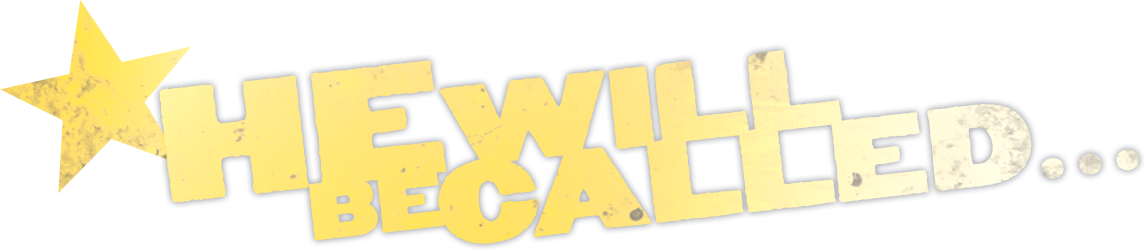 Sermon NotesMighty GodJob 38:1-18 (Jeremiah 32:17)(Page 370 in the Pew Bible)God’s Might is revealed because He is ________________God’s Might is revealed because He is ________________God’s Might is revealed because He is ________________